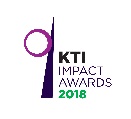 Knowledge Transfer Achiever of the Year Nomination Form 2019	The Knowledge Transfer Achiever of the Year award recognises the personal achievement of a staff member in a TTO or ILO who has made a significant contribution to the business of that TTO or ILO.  This category is open to any individual in any role below Director or Head of Technology Transfer level within the TTO/ILO at an Irish publicly-funded research performing organisation (RPO).  The person being nominated should have delivered beyond the remit of what might be expected of them in their ordinary role. The person should still be in employment at the TTO/ILO.Notes for SubmissionsCompleted submissions must be received by email to: awards@knowledgetransferireland.com Submissions are to be received no later than 5pm on Thursday 5th September 2019.  Submissions after this time will not be accepted.Please make sure to read the Terms & Conditions before completing your submission.  It is also recommended that you take time to read our Tips for Successful Submissions in before submitting your nomination. The word count in brackets throughout the form indicate the maximum number of words permitted. Submissions exceeding the word count may be discounted. SECTION 1 – NOMINATION DETAILS Nominator Details Nominations for the Knowledge Transfer Achiever of the Year may be submitted by any member of staff at a TTO/ILO.  Please provide details of the person you would like to nominate for the Achiever Impact Award.SECTION 2 – IMPACT SUMMARY Commercial impact (300 words max.)SECTION 3 – DECLARATIONI declare that the information provided by me in this application is accurate and true to the best of my knowledge and belief.   I have read and fully accept the Terms and Conditions for the KTI Impact Awards 2019.  